Grade 2 Math Activities: June 8-12Continue to spend 10-15 minutes practicing math on Splash LearnTic-Tac-Toe: this week try and complete 3 activities to get a horizontal, vertical or diagonal line.Challenge: see how many of these activities you can do this week.**This document has many, many active links to be viewed during the daily lessons. It would be best to use an active, online copy for day-to-day use, either via your email attachment or on https://missorchardsclass.weebly.com/*** If you can print it and stick it on your fridge or bulletin board. Have your child check off each day, once completed. That way they know which ones they have completed.It is my hope you find this helpful. Please keep in mind that this is not meant to be a burden and put any added pressure on your day-to-day routines. It is only being made available for those who wish to make use of it. If you have any questions, please let me know.Have fun! Another great math practice site: https://nb.mathgames.com/  (NB curriculum) scroll down to select grade levelGrade 2 Math Activity Board: June 8-12This week try and complete 3 activities.Challenge: see how many of these activities you can do this week.MeasurementA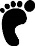 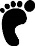 B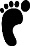 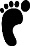 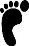 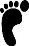 CWhich of these images shows correct measurement? Explain how you know.Choose an object to measure then choose a non-standard unit of measurement. First estimate how many units it will be then measure to see how close your estimate was.PatternsMiss O. started a bead necklace. She continued the pattern and used a total of 24 beads.How many         did she use?How many           did she use?Explain to an adult how you know.  Numbers Fill in the missing numbers17, 19, ___, 23, 25, 27, 29 62, __, 58, 56, __, 52, __, 48Find the error in the number sequence82, 80, 78, 76, 74, 72, 71, 72 27, 37, 57, 67, 87, 97NumbersWhich expressions in the box represent 36?Create 4 more ways to represent 36.Select the equation that matches the story problemTwelve students were riding on the bus. At the next stop, more students got on. Now there were 41 students on the bus. How many students got on the bus?Sam had 36 berries to share. He gave 12 berries to his friend. How many berries does Sam have now?What addition sentence does this picture represent? Explain your thinking to an adult then write the sentence and find the sum.NumbersCount the following coins. How many cents are there?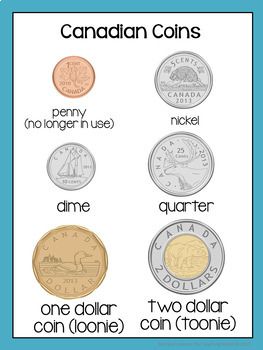 Now make up a story problem using the sum of the coins. Solve your word problem.Patterns - The pattern has a core of      four elements. - The core has three      different elements. - The elements that are the     same begin and end the      core. - What might the pattern be?You will need a deck of cards with just the numbers 1-9 or make your own cards from paper.Select 4 or 5 cards.Calculate the sum of the numbers. Now change the order of the numbers and add them again.  “Why are the two sums the same?”